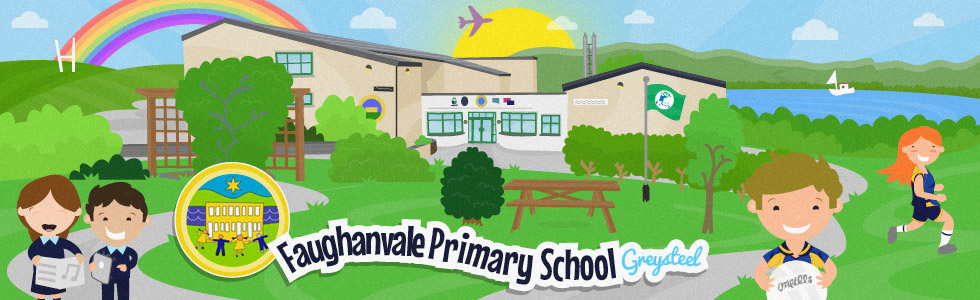 Principal: Mrs Anne McGroarty     info@faughanvale.derry.ni.sch.uk           Tel: 02871810529           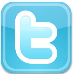 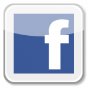          Faughanvale Primary School          @FaughanvaleS            15.11.18            Issue No. 10PUPILS OF THE WEEK: Congratulations to the following pupils:  P1Eliza Rois, P2 Lilly, P3 Darcy Leigh, P4 Charlie, P5A India, P5B Aife, P6 Eva & P7 Emma. CLASSES OF THE WEEK: Well done to the following classes for best attendance. 1st P2, 2nd P5A, 3rd P1.FRIENDS & PARENTS CHRISTMAS DRAW – Our Friends & Parents have organised their popular Christmas draw. Tickets are attached to this newsletter or you can get any extra books from any member of the team or school office at £5 each or a book of 5 for £20. All children who sell a full book will be entered into a FREE children’s draw. Prizes include £500, £100 and a luxury hamper. Draw will be taking place in St. Anne’s Hall at Supper with Santa on Thursday 20th December.                     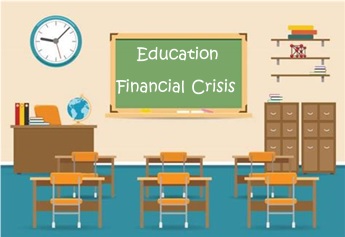 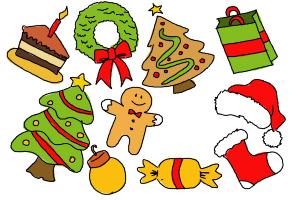 SCHOOL PHOTOGRAPHS – Please return any photographs you may wish to buy no later than Monday 19th November. Any sent in later than this date will be returned to you.JOB VACANCY – We require a lunchtime supervisor for an hour a day from 12.00-1.00pm Monday to Friday for the remainder of the year. If anyone wish es to apply, please contact the school.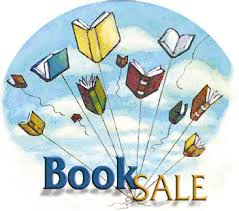  GREYSTEEL PLAYGROUP -You can now access information on the Greysteel Playgroup via our school website.  All information will be visible on our Facebook and Twitter accounts..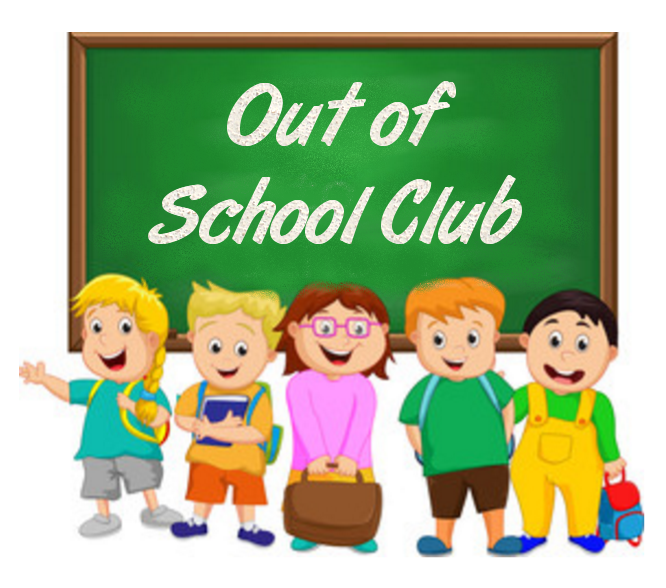 AFTER SCHOOLS CLUB – NOW OPEN! 8.00am – 5.45pmWe will be taking bookings for our Out of Schools Club for November & December from next week onwards.           As we are an Eco School we try to cut down on the amount of paper used so our Newsletter will always be put on the school website each week however, if you require a paper copy of the newsletter each week please send in a note to the class teacher. -------------------------------------------------------------------------------------------------------------------------------JUMPING CLAY – We will be running a Jumping Clay club on Fridays beginning on  23rd November from 3.00-4.00pm for all classes depending on numbers.Can you sign consent form if you wish to attend this club.I wish my child _______________________ Primary ____ to attend Jumping Clay for 4 weeks. The cost will be £2 per child each week.The club will take place each Friday beginning 23rd November.Signed ______________________________Weekly Timetable of eventsTimeMondayTuesdayWednesdayThursdayFriday    19.11.18 20/11/1821/11/1822/11/1823/11/18During the Day2-3 Club £2Pathways 9.30-11am2-3 Club £2Baby Massage11-12 noonGaelic P3,P4,P5£1Swimming P62-3 Club £2Movers & Shakers10.45-11.30Gaelic P1,P2,P3 £12-3 Club £22-3 Club £23.00-4.00pmNetball P4 – P7French£1 Choir3-4pmFitness Club£1Spanish£1 Transfer P7(2 Weeks left)Dance ClubP4 –P7Art Club(P3 only)Jumping clay 3.00-4.00pm£26.00-7.00pmAdult Fitness6.00-7.00pm Admission £3Adult Fitness6.00-7.00pm Admission £3